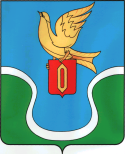                                            ГОРОДСКАЯ ДУМАМУНИЦИПАЛЬНОГО ОБРАЗОВАНИЯ        «ГОРОДСКОЕ ПОСЕЛЕНИЕ            «ГОРОД ЕРМОЛИНО»                                            КАЛУЖСКАЯ ОБЛАСТЬ                                                           РЕШЕНИЕ«02 » мая  .                                                                                                                    №  23 «О назначении публичных слушаний по исполнению бюджета МО «Городское поселение«Город Ермолино» за .»   В соответствии с Федеральным законом от 06.10.2003  N 131-ФЗ "Об общих принципах организации местного самоуправления в Российской Федерации", в соответствии с Решением Городской Думы муниципального образования «Городское поселение «Г. Ермолино» от  07.12.2011  №  79 «Об утверждении Положения «О бюджетном процессе муниципального образования «Городское поселение «Г. Ермолино», Городская Дума МО «Городское поселение «Г. Ермолино»РЕШИЛА:1. Назначить публичные слушания по исполнению бюджета МО «Городское поселение «Г. Ермолино» за 2016 год  на 29  мая 2017 года на 15 часов 00 мин. в здании МУК ДК «Полет». 2. Главе администрации муниципального образования «Городское поселение «Г. Ермолино» Запольскому О.К. создать оргкомитет по проведению публичных слушаний.3. Утвердить Положение о порядке участия граждан в обсуждении отчета об  исполнении бюджета муниципального образования «Городское поселение «Г. Ермолино» за 2016 год.4. Обнародовать проект отчета об исполнении бюджета муниципального образования «Городское поселение «Г. Ермолино» за 2016 год.5. Настоящее Решение вступает в силу с момента его принятия и подлежит опубликованию в газете «Уголок России» и размещению на официальном сайте администрации в сети интернет. Глава МО «Городское поселение                                                                «Г.   Ермолино»                                                                       Л.А. ФедотоваВо изменении  решения опубликованного в газете №17 от4маяПоложениеО порядке участия граждан в обсуждении исполнения бюджетеМуниципального образования «Городское поселение «Г. Ермолино» за 2016 год Общие положенияВ соответствии с Решением Городской Думы муниципального образования «Городское поселение «Г. Ермолино» от 07.12.2011г. № 79 «Об утверждении Положения «О бюджетном процессе муниципального образования «Городское поселение «Г. Ермолино» настоящий Порядок устанавливает процедуру участия жителей муниципального образования «Городское поселение «Г. Ермолино» в обсуждении исполнения бюджета муниципального образования «Городское поселение «Г. Ермолино» за 2016 год.Процедура проведения публичных слушаний2.1. До срока проведения публичных слушаний жители муниципального образования могут ознакомиться с исполнением бюджета муниципального образования «городское поселение «Г. Ермолино» за 2016 год по адресу: г. Ермолино, ул. 1 Мая, д. 4, администрация муниципального образования «городское поселение «Г. Ермолино», а также на официальном сайте администрации в сети интерне.2.2. В указанный адрес жители могут подать предложения о дополнениях и изменениях к опубликованному исполнению бюджета муниципального образования «Городское поселение «Г. Ермолино» за 2016 год.2.3. Перед началом проведения публичных слушаний оргкомитет по проведению публичных слушаний организует регистрацию его участников.2.4. Председательствующий открывает публичные слушания вступительным словом, предлагает регламент публичных слушаний, представляет докладчиков, принимает заявки от участников публичных слушаний на выступления. При необходимости председательствующий оглашает иные сведения.2.5. Время для докладов и выступлений определяется регламентом публичных слушаний. Председательствующий предоставляет слово должностным лицам для доклада  по обсуждаемому исполнения бюджета  муниципального образования «Городское поселение «Г. Ермолино» за 2016 год, после чего следует обсуждение и вопросы участников публичных слушаний к докладчикам, которые могут быть заданы как в устной, так и в письменной формах. Затем слово для выступления может быть предоставлено участникам публичных слушаний в порядке поступления заявок на выступление.2.6. Поступившие предложения по проекту рекомендаций публичных слушаний обсуждаются последовательно по мере их подачи.2.7. Председательствующий оглашает поступившие предложения в ходе проведения публичных слушаний, предоставляет слово участнику публичных слушаний, внесшему указанное (ые) предложение (я) в порядке очередности. По окончании выступления председательствующий дает возможность другим участникам публичных слушаний высказать мнение  по рассматриваемому (ым) предложению (ям). После обсуждения всех поступивших предложений в проект рекомендаций публичных слушаний председательствующий предоставляет слово иным участникам публичных слушаний, желающим выступить по теме публичных слушаний.2.8. Публичные слушания заканчиваются принятием рекомендаций, отражающих позицию участников публичных слушаний, в которых могут содержаться предложения в адрес органов местного самоуправления, задействованных в бюджетных правоотношениях.2.9. Рекомендации публичных слушаний принимаются открытым голосованием большинством голосов от числа присутствующих участников публичных слушаний.2.10. После проведения публичных слушаний оргкомитет составляет протокол и обеспечивает публикацию информации о публичных слушаниях в средствах массовой информации 